Transfer Planning Guide from Prairie State College (PSC) to Calumet College of St. Joseph (CCSJ)Major: Biomedical Science(Forensic Science/Health Science/Kinesiology/Life Science/Medical Laboratory Science)Completing your Associate in Arts degree at Prairie State College with the following course selections will meet most of the general education and major core requirements for Calumet College of St. Joseph for Biomedical Science.  There are mission-directed general education courses you will complete at CCSJ.  If you are planning to transfer without the AA degree, contact Admissions at CCSJ to discuss course planning (219-473-7770; admissions@ccsj.edu).The College reserves the right to require on-campus assessment as a condition of admission for transfer students when appropriate, based on the information submitted in the application process. Calumet College of St. Joseph will accept no more than 66 semester hours from a junior/community college and no more than 94 semester hours from a four-year college toward a bachelor’s degree.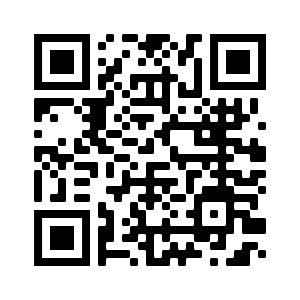 Prairie State College Courses for AA Meets the following at Calumet College of St. JosephPSC General Education categoriesThe following are the Prairie State courses that are equivalent to CCSJ requirements.Meets General Education at CCSJ unless otherwise indicated.Communication ENG 101 (C grade or higher)EMCO 103-3 Communication ENG 102elective-3Communication COMM 101EMCO 150-3 MathematicsChoose one from the courses listed in order to meet both PSC and CCSJMATH 165MATH 110-4MathematicsChoose one from the courses listed in order to meet both PSC and CCSJMATH 153MATH 171-4Fine Arts & Humanities*Choose two from the courses listed in order to meet both PSC and CCSJ. PSC requires an additional Fine Arts & Humanities for gen ed coreONE: ART 101 or HUM 101 or MUSIC 100 ARTS 100-3 Fine Arts & Humanities*Choose two from the courses listed in order to meet both PSC and CCSJ. PSC requires an additional Fine Arts & Humanities for gen ed corePHILO 101PHIL 200-3 Fine Arts & Humanities*Choose two from the courses listed in order to meet both PSC and CCSJ. PSC requires an additional Fine Arts & Humanities for gen ed coreadditional Fine Arts & Humanities from PSC optionselective hoursSocial & Behavioral Sciences* Take PSYCH 101 to meet both PSC and CCSJ requirements. The PSYCH course meets a major requirement at CCSJ; to meet general education at PSC & CCSJ, select two of the other listed courses or complete CCSJ gen ed upon transfer. PSC requires an additional Social & Behavioral Science for gen ed coreECON 201ECON 160-3 Social & Behavioral Sciences* Take PSYCH 101 to meet both PSC and CCSJ requirements. The PSYCH course meets a major requirement at CCSJ; to meet general education at PSC & CCSJ, select two of the other listed courses or complete CCSJ gen ed upon transfer. PSC requires an additional Social & Behavioral Science for gen ed coreHISTORY 151 or HISTORY 152HIST 110-3Social & Behavioral Sciences* Take PSYCH 101 to meet both PSC and CCSJ requirements. The PSYCH course meets a major requirement at CCSJ; to meet general education at PSC & CCSJ, select two of the other listed courses or complete CCSJ gen ed upon transfer. PSC requires an additional Social & Behavioral Science for gen ed corePSYCH 101PSY 100-3 (major requirement)Social & Behavioral Sciences* Take PSYCH 101 to meet both PSC and CCSJ requirements. The PSYCH course meets a major requirement at CCSJ; to meet general education at PSC & CCSJ, select two of the other listed courses or complete CCSJ gen ed upon transfer. PSC requires an additional Social & Behavioral Science for gen ed coreSOCIO 101SOCL 210-3 Social & Behavioral Sciences* Take PSYCH 101 to meet both PSC and CCSJ requirements. The PSYCH course meets a major requirement at CCSJ; to meet general education at PSC & CCSJ, select two of the other listed courses or complete CCSJ gen ed upon transfer. PSC requires an additional Social & Behavioral Science for gen ed coreadditional Social& Behavioral from PSC optionselective hoursPhysical Sciences & Life SciencesChoose one from the courses listed in order to meet both PSC and CCSJ.PSC requires an additional Science for gen ed coreBIOL 100 or BIOL 111BIOL 115-4-5 Physical Sciences & Life SciencesChoose one from the courses listed in order to meet both PSC and CCSJ.PSC requires an additional Science for gen ed coreCHEM 105 or CHEM 110CHEM 200-4-5 Physical Sciences & Life SciencesChoose one from the courses listed in order to meet both PSC and CCSJ.PSC requires an additional Science for gen ed coreGEOLO 101GEOL 110-4 Physical Sciences & Life SciencesChoose one from the courses listed in order to meet both PSC and CCSJ.PSC requires an additional Science for gen ed coreadditional Science from PSC optionselective hoursGeneral Education core  REQUIRED A.A. DEGREE PROGRAM TOTAL: 62 Hours * Refer to the PSC AA/AS guidelines for a list of course choices in Section I. Note: Students are strongly encouraged to complete up to 80 hours at PSC by taking additional electives which will reduce the CCSJ Electives. The total will vary depending on the concentration selected for the BA.REQUIRED A.A. DEGREE PROGRAM TOTAL: 62 Hours * Refer to the PSC AA/AS guidelines for a list of course choices in Section I. Note: Students are strongly encouraged to complete up to 80 hours at PSC by taking additional electives which will reduce the CCSJ Electives. The total will vary depending on the concentration selected for the BA.Electives at Prairie State CollegePrairie State College Courses for AA Meets the following at Calumet College of St. Joseph for BIOMEDICAL SCIENCEThese courses will be needed for the major at CCSJ.  Select courses to complete your electives at PSC; up to 66 total hours can transfer to CCSJ. BIOL 111BIOL 115/115L/115SThese courses will be needed for the major at CCSJ.  Select courses to complete your electives at PSC; up to 66 total hours can transfer to CCSJ. No equivalentBIOL 205/205L/205SThese courses will be needed for the major at CCSJ.  Select courses to complete your electives at PSC; up to 66 total hours can transfer to CCSJ. No equivalentCHEM 143/143LThese courses will be needed for the major at CCSJ.  Select courses to complete your electives at PSC; up to 66 total hours can transfer to CCSJ. CHEM 130CHEM 200/200L/200SThese courses will be needed for the major at CCSJ.  Select courses to complete your electives at PSC; up to 66 total hours can transfer to CCSJ. These courses will be needed for the major at CCSJ.  Select courses to complete your electives at PSC; up to 66 total hours can transfer to CCSJ. These courses will be needed for the major at CCSJ.  Select courses to complete your electives at PSC; up to 66 total hours can transfer to CCSJ. *Optional: students may transfer 66 hours to CCSJ from a community college.  To meet CCSJ degree requirements, it is recommended that students select from courses below.   *Optional: students may transfer 66 hours to CCSJ from a community college.  To meet CCSJ degree requirements, it is recommended that students select from courses below.   Prairie State College options CCSJ requirementIf courses listed in Fine Arts & Humanities on page 1 are not completed as part of the IAI Core, the following will meet CCSJ requirements: HUMAN 101 102 201 202 203Meets general education Humanities at CCSJIf courses listed in Social & Behavioral Sciences on page 1 are not completed as part of the IAI Core, one of the following will meet a CCSJ requirement: SOCIO 101 111 201 210 215 220 Meets general education Social Sciences at CCSJother courses can be transferred will transfer as general elective credit 